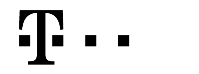 DOHODA O DATU
PŘENESENÍ TELEFONNÍHO ČÍSLADOHODA O DATU
PŘENESENÍ TELEFONNÍHO ČÍSLADOHODA O DATU
PŘENESENÍ TELEFONNÍHO ČÍSLAZákaznické centrum800 73 73 73www.t-mobile.cz/kontaktZAKAZNICKA SMLOUVA                                RAMCOVA SMLOUVA                           OPERÁTORT-Mobile Czech Republic a.s.Tomíčkova 2144/1, 148 00 Praha 4IČ 649 49 681, DIČ CZ64949681Zapsaný do OR u Městského souduv Praze, oddíl B, vložka 3787ZÁJEMCEJméno, příjmení/Název společnosti      RČ/IČ      SMLUVNÍ
UJEDNÁNÍZájemce a Operátor se dohodli, že k přenesení níže uvedeného telefonního čísla dojde v den uvedený v tabulce.Nebude-li SIM karta doručena nejpozději 2 pracovní dny před plánovaným Datem přensení uvedeným v tabulce níže, Zájemce a Operátor se dohodli, že přenesení čísla proběhne v nejbližším možném termínu, a to po splnění všech podmínek nutnýchk přenesení čísla. Nové datum přenesení čísla T-Mobile Zájemci oznámí SMS zprávou. Pole označená * jsou povinnáZájemce a Operátor se dohodli, že k přenesení níže uvedeného telefonního čísla dojde v den uvedený v tabulce.Nebude-li SIM karta doručena nejpozději 2 pracovní dny před plánovaným Datem přensení uvedeným v tabulce níže, Zájemce a Operátor se dohodli, že přenesení čísla proběhne v nejbližším možném termínu, a to po splnění všech podmínek nutnýchk přenesení čísla. Nové datum přenesení čísla T-Mobile Zájemci oznámí SMS zprávou. Pole označená * jsou povinnáZájemce a Operátor se dohodli, že k přenesení níže uvedeného telefonního čísla dojde v den uvedený v tabulce.Nebude-li SIM karta doručena nejpozději 2 pracovní dny před plánovaným Datem přensení uvedeným v tabulce níže, Zájemce a Operátor se dohodli, že přenesení čísla proběhne v nejbližším možném termínu, a to po splnění všech podmínek nutnýchk přenesení čísla. Nové datum přenesení čísla T-Mobile Zájemci oznámí SMS zprávou. Pole označená * jsou povinnáPODPISYDne      
